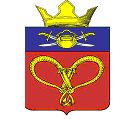 СОВЕТ НАРОДНЫХ ДЕПУТАТОВ  НАГАВСКОГО СЕЛЬСКОГО ПОСЕЛЕНИЯКОТЕЛЬНИКОВСКОГО МУНИЦИПАЛЬНОГО РАЙОНА ВОЛГОГРАДСКОЙ ОБЛАСТИ                                                           РЕШЕНИЕ"13"февраля 2019 г.                                                             №  161/178О принятии от органов местного самоуправления Котельниковского муниципального района Волгоградской области осуществления части их полномочий по решению вопросов местного значенияВ соответствии с Федеральным законом от 06.10.2003 г. № 131-ФЗ «Об общих принципах организации местного самоуправления в Российской Федерации», Уставом Нагавского сельского поселения Котельниковского муниципального района Волгоградской области, решением Совета народных депутатов Нагавского сельского поселения Котельниковского муниципального района Волгоградской области от «01»сентября  2015 г. № 27/32 «О Порядке заключения органами местного самоуправления Нагавского  сельского поселения Котельниковского муниципального района Волгоградской области соглашений с органами местного самоуправления Котельниковского муниципального района Волгоградской области о передаче осуществления части полномочий по решению вопросов местного значения», Совет народных депутатов Нагавского сельского поселения Котельниковского муниципального района Волгоградской области решил:1. Принять от органов местного самоуправления Котельниковского муниципального района Волгоградской области осуществление их полномочий на территории Нагавского сельского поселения Котельниковского муниципального района Волгоградской области в части подготовки и утверждения генерального плана применительно ко всей территории сельского поселения (отдельным населенным пунктам сельского поселения), внесение в него изменений.2. Рекомендовать главе Нагавского сельского поселения Котельниковского муниципального района Волгоградской области П.А.Алпатову подписать с администрацией Котельниковского муниципального района Волгоградской области соглашение о передаче части полномочий сроком до 31.12.2020 г.3. Настоящее решение вступает в силу со дня его подписания и действует до 31.12.2020 г. (включительно). Глава Нагавскогосельского поселения	П.А.Алпатов